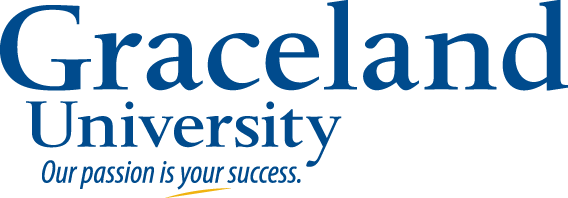 Bachelor of Science (B.S.) Degree:BiologyBachelor of Science (B.S.) Degree:Biology2016 - 2017Courses in BOLD are required by this majorCourses in regular type are to fulfill general education requirements and DO NOT have to be taken the specific semester stated.Courses in ITALIC are strongly recommendedALSO REQUIRED FOR GRADUATION120 credit hours39 Upper division credits2.00 GPACompletion of all major & gen ed requirementsBachelor of Science (B.S.) Degree:BiologyBachelor of Science (B.S.) Degree:Biology2016 - 2017Courses in BOLD are required by this majorCourses in regular type are to fulfill general education requirements and DO NOT have to be taken the specific semester stated.Courses in ITALIC are strongly recommendedALSO REQUIRED FOR GRADUATION120 credit hours39 Upper division credits2.00 GPACompletion of all major & gen ed requirementsFirst Year FallLOLOSem HoursDate MetFirst Year SpringLOSem HoursDate Met2016 - 2017Courses in BOLD are required by this majorCourses in regular type are to fulfill general education requirements and DO NOT have to be taken the specific semester stated.Courses in ITALIC are strongly recommendedALSO REQUIRED FOR GRADUATION120 credit hours39 Upper division credits2.00 GPACompletion of all major & gen ed requirementsBIOL1500 Fund of Ecol & Evol3BIOL1520 Fund of Org. Biology42016 - 2017Courses in BOLD are required by this majorCourses in regular type are to fulfill general education requirements and DO NOT have to be taken the specific semester stated.Courses in ITALIC are strongly recommendedALSO REQUIRED FOR GRADUATION120 credit hours39 Upper division credits2.00 GPACompletion of all major & gen ed requirementsENGL1100 Discourse I or ENGL1440 English Honors3Essential Education Elective 32016 - 2017Courses in BOLD are required by this majorCourses in regular type are to fulfill general education requirements and DO NOT have to be taken the specific semester stated.Courses in ITALIC are strongly recommendedALSO REQUIRED FOR GRADUATION120 credit hours39 Upper division credits2.00 GPACompletion of all major & gen ed requirementsENGL1100 Discourse I or ENGL1440 English Honors3CHEM1440/1441 Prin. Chem. II w/lab42016 - 2017Courses in BOLD are required by this majorCourses in regular type are to fulfill general education requirements and DO NOT have to be taken the specific semester stated.Courses in ITALIC are strongly recommendedALSO REQUIRED FOR GRADUATION120 credit hours39 Upper division credits2.00 GPACompletion of all major & gen ed requirementsMATH1510 Calculus I or MATH1330 Elementary Functions or MATH1280 College Algebra3Essential Education Elective     32016 - 2017Courses in BOLD are required by this majorCourses in regular type are to fulfill general education requirements and DO NOT have to be taken the specific semester stated.Courses in ITALIC are strongly recommendedALSO REQUIRED FOR GRADUATION120 credit hours39 Upper division credits2.00 GPACompletion of all major & gen ed requirementsCHEM1430/1431 Prin of Chem I w/lab42016 - 2017Courses in BOLD are required by this majorCourses in regular type are to fulfill general education requirements and DO NOT have to be taken the specific semester stated.Courses in ITALIC are strongly recommendedALSO REQUIRED FOR GRADUATION120 credit hours39 Upper division credits2.00 GPACompletion of all major & gen ed requirementsINTD1100 Critical Thinking in Arts & Sciences*32016 - 2017Courses in BOLD are required by this majorCourses in regular type are to fulfill general education requirements and DO NOT have to be taken the specific semester stated.Courses in ITALIC are strongly recommendedALSO REQUIRED FOR GRADUATION120 credit hours39 Upper division credits2.00 GPACompletion of all major & gen ed requirementsTotal HoursTotal Hours2016 - 2017Courses in BOLD are required by this majorCourses in regular type are to fulfill general education requirements and DO NOT have to be taken the specific semester stated.Courses in ITALIC are strongly recommendedALSO REQUIRED FOR GRADUATION120 credit hours39 Upper division credits2.00 GPACompletion of all major & gen ed requirementsNotes: Next year, think about student leadership positions, or joining a club or organization on campus (Science club, etc.)Notes: Next year, think about student leadership positions, or joining a club or organization on campus (Science club, etc.)Notes: Next year, think about student leadership positions, or joining a club or organization on campus (Science club, etc.)Notes: Next year, think about student leadership positions, or joining a club or organization on campus (Science club, etc.)Notes: Next year, think about student leadership positions, or joining a club or organization on campus (Science club, etc.)Notes: Next year, think about student leadership positions, or joining a club or organization on campus (Science club, etc.)Notes: Next year, think about student leadership positions, or joining a club or organization on campus (Science club, etc.)Notes: Next year, think about student leadership positions, or joining a club or organization on campus (Science club, etc.)Notes: Next year, think about student leadership positions, or joining a club or organization on campus (Science club, etc.)2016 - 2017Courses in BOLD are required by this majorCourses in regular type are to fulfill general education requirements and DO NOT have to be taken the specific semester stated.Courses in ITALIC are strongly recommendedALSO REQUIRED FOR GRADUATION120 credit hours39 Upper division credits2.00 GPACompletion of all major & gen ed requirementsSecond Year Fall(consider a WT)LO  GoalLO  GoalSemHoursDate MetSecond Year SpringLO GoalSem HoursDate Met2016 - 2017Courses in BOLD are required by this majorCourses in regular type are to fulfill general education requirements and DO NOT have to be taken the specific semester stated.Courses in ITALIC are strongly recommendedALSO REQUIRED FOR GRADUATION120 credit hours39 Upper division credits2.00 GPACompletion of all major & gen ed requirementsBIOL2440 Plant Biology or BIOL2430 Animal or Essential Education Elective      3-4BIOL2100 Fund of Cell Bio & Gen42016 - 2017Courses in BOLD are required by this majorCourses in regular type are to fulfill general education requirements and DO NOT have to be taken the specific semester stated.Courses in ITALIC are strongly recommendedALSO REQUIRED FOR GRADUATION120 credit hours39 Upper division credits2.00 GPACompletion of all major & gen ed requirementsCHEM3410/3411 Org Chem I w/lab4CHEM3420/3421 Org Chem II w/lab42016 - 2017Courses in BOLD are required by this majorCourses in regular type are to fulfill general education requirements and DO NOT have to be taken the specific semester stated.Courses in ITALIC are strongly recommendedALSO REQUIRED FOR GRADUATION120 credit hours39 Upper division credits2.00 GPACompletion of all major & gen ed requirementsPHYS1410 w/lab4Essential Education Elective 32016 - 2017Courses in BOLD are required by this majorCourses in regular type are to fulfill general education requirements and DO NOT have to be taken the specific semester stated.Courses in ITALIC are strongly recommendedALSO REQUIRED FOR GRADUATION120 credit hours39 Upper division credits2.00 GPACompletion of all major & gen ed requirementsENGL2100 Discourse II3PHYS1420 w/lab42016 - 2017Courses in BOLD are required by this majorCourses in regular type are to fulfill general education requirements and DO NOT have to be taken the specific semester stated.Courses in ITALIC are strongly recommendedALSO REQUIRED FOR GRADUATION120 credit hours39 Upper division credits2.00 GPACompletion of all major & gen ed requirements2016 - 2017Courses in BOLD are required by this majorCourses in regular type are to fulfill general education requirements and DO NOT have to be taken the specific semester stated.Courses in ITALIC are strongly recommendedALSO REQUIRED FOR GRADUATION120 credit hours39 Upper division credits2.00 GPACompletion of all major & gen ed requirementsTotal HoursTotal Hours2016 - 2017Courses in BOLD are required by this majorCourses in regular type are to fulfill general education requirements and DO NOT have to be taken the specific semester stated.Courses in ITALIC are strongly recommendedALSO REQUIRED FOR GRADUATION120 credit hours39 Upper division credits2.00 GPACompletion of all major & gen ed requirementsNotes:*** Research and apply for an internship fall of the Junior year to be completed over the summer! Connect with your faculty advisor and/or the CAP center for assistance with navigating this process. Also check in with faculty regarding any standardized tests/requirements for grad school.	Notes:*** Research and apply for an internship fall of the Junior year to be completed over the summer! Connect with your faculty advisor and/or the CAP center for assistance with navigating this process. Also check in with faculty regarding any standardized tests/requirements for grad school.	Notes:*** Research and apply for an internship fall of the Junior year to be completed over the summer! Connect with your faculty advisor and/or the CAP center for assistance with navigating this process. Also check in with faculty regarding any standardized tests/requirements for grad school.	Notes:*** Research and apply for an internship fall of the Junior year to be completed over the summer! Connect with your faculty advisor and/or the CAP center for assistance with navigating this process. Also check in with faculty regarding any standardized tests/requirements for grad school.	Notes:*** Research and apply for an internship fall of the Junior year to be completed over the summer! Connect with your faculty advisor and/or the CAP center for assistance with navigating this process. Also check in with faculty regarding any standardized tests/requirements for grad school.	Notes:*** Research and apply for an internship fall of the Junior year to be completed over the summer! Connect with your faculty advisor and/or the CAP center for assistance with navigating this process. Also check in with faculty regarding any standardized tests/requirements for grad school.	Notes:*** Research and apply for an internship fall of the Junior year to be completed over the summer! Connect with your faculty advisor and/or the CAP center for assistance with navigating this process. Also check in with faculty regarding any standardized tests/requirements for grad school.	Notes:*** Research and apply for an internship fall of the Junior year to be completed over the summer! Connect with your faculty advisor and/or the CAP center for assistance with navigating this process. Also check in with faculty regarding any standardized tests/requirements for grad school.	Notes:*** Research and apply for an internship fall of the Junior year to be completed over the summer! Connect with your faculty advisor and/or the CAP center for assistance with navigating this process. Also check in with faculty regarding any standardized tests/requirements for grad school.	2016 - 2017Courses in BOLD are required by this majorCourses in regular type are to fulfill general education requirements and DO NOT have to be taken the specific semester stated.Courses in ITALIC are strongly recommendedALSO REQUIRED FOR GRADUATION120 credit hours39 Upper division credits2.00 GPACompletion of all major & gen ed requirementsThird Year Fall(check your degree audit!)LO GoalLO GoalSemHoursDate MetThird Year SpringLO GoalSem HoursDate Met* See Catalog for specific information+denotes courses offered only every other yearBiology elective or Essential Education Elective       3 - 4Upper division Essential Education Elective     3* See Catalog for specific information+denotes courses offered only every other year Biology elective      3-4 2-3 Biology electives**      6-12* See Catalog for specific information+denotes courses offered only every other yearENGL3100 Discourse III       3 Upper division Essential Education elective     3* See Catalog for specific information+denotes courses offered only every other yearMATH1380 Introduction to Statistics      3* See Catalog for specific information+denotes courses offered only every other yearTotal HoursTotal HoursNotes: Connect with your faculty advisor in the fall of the senior year to learn more about graduate school application and for additional guidance with any required standardized test for professional school. Many schools require applications to be completed early in the year.Notes: Connect with your faculty advisor in the fall of the senior year to learn more about graduate school application and for additional guidance with any required standardized test for professional school. Many schools require applications to be completed early in the year.Notes: Connect with your faculty advisor in the fall of the senior year to learn more about graduate school application and for additional guidance with any required standardized test for professional school. Many schools require applications to be completed early in the year.Notes: Connect with your faculty advisor in the fall of the senior year to learn more about graduate school application and for additional guidance with any required standardized test for professional school. Many schools require applications to be completed early in the year.Notes: Connect with your faculty advisor in the fall of the senior year to learn more about graduate school application and for additional guidance with any required standardized test for professional school. Many schools require applications to be completed early in the year.Notes: Connect with your faculty advisor in the fall of the senior year to learn more about graduate school application and for additional guidance with any required standardized test for professional school. Many schools require applications to be completed early in the year.Notes: Connect with your faculty advisor in the fall of the senior year to learn more about graduate school application and for additional guidance with any required standardized test for professional school. Many schools require applications to be completed early in the year.Notes: Connect with your faculty advisor in the fall of the senior year to learn more about graduate school application and for additional guidance with any required standardized test for professional school. Many schools require applications to be completed early in the year.Notes: Connect with your faculty advisor in the fall of the senior year to learn more about graduate school application and for additional guidance with any required standardized test for professional school. Many schools require applications to be completed early in the year.Notes: Connect with your faculty advisor in the fall of the senior year to learn more about graduate school application and for additional guidance with any required standardized test for professional school. Many schools require applications to be completed early in the year.Notes: Connect with your faculty advisor in the fall of the senior year to learn more about graduate school application and for additional guidance with any required standardized test for professional school. Many schools require applications to be completed early in the year.Notes: Connect with your faculty advisor in the fall of the senior year to learn more about graduate school application and for additional guidance with any required standardized test for professional school. Many schools require applications to be completed early in the year.Notes: Connect with your faculty advisor in the fall of the senior year to learn more about graduate school application and for additional guidance with any required standardized test for professional school. Many schools require applications to be completed early in the year.Notes: Connect with your faculty advisor in the fall of the senior year to learn more about graduate school application and for additional guidance with any required standardized test for professional school. Many schools require applications to be completed early in the year.Notes: Connect with your faculty advisor in the fall of the senior year to learn more about graduate school application and for additional guidance with any required standardized test for professional school. Many schools require applications to be completed early in the year.Notes: Connect with your faculty advisor in the fall of the senior year to learn more about graduate school application and for additional guidance with any required standardized test for professional school. Many schools require applications to be completed early in the year.Notes: Connect with your faculty advisor in the fall of the senior year to learn more about graduate school application and for additional guidance with any required standardized test for professional school. Many schools require applications to be completed early in the year.Notes: Connect with your faculty advisor in the fall of the senior year to learn more about graduate school application and for additional guidance with any required standardized test for professional school. Many schools require applications to be completed early in the year.Fourth Year Fall(apply for graduation!)LO GoalLO GoalSemHoursDate MetFourth Year SpringLO GoalSem HoursDate MetBIOL4110 Biology Seminar1BIOL/CHEM4130 Research II1BIOL/CHEM4120 Research I1Upper division Essential Education Elective      3Biology Elective*      3 - 4Strongly recommended biology course**3 - 4 Upper division Essential Education Elective      3Upper division Essential Education Elective      3Upper division Essential Education Elective3Strongly recommended biology course**3 - 4 Strongly recommended biology course**3 - 4Total HoursTotal HoursNotes: Only 7 Essential Education courses are required for graduation. It is recommended that you take Biology electives** or strongly recommended biology courses*** when possible. Notes: Only 7 Essential Education courses are required for graduation. It is recommended that you take Biology electives** or strongly recommended biology courses*** when possible. Notes: Only 7 Essential Education courses are required for graduation. It is recommended that you take Biology electives** or strongly recommended biology courses*** when possible. Notes: Only 7 Essential Education courses are required for graduation. It is recommended that you take Biology electives** or strongly recommended biology courses*** when possible. Notes: Only 7 Essential Education courses are required for graduation. It is recommended that you take Biology electives** or strongly recommended biology courses*** when possible. Notes: Only 7 Essential Education courses are required for graduation. It is recommended that you take Biology electives** or strongly recommended biology courses*** when possible. Notes: Only 7 Essential Education courses are required for graduation. It is recommended that you take Biology electives** or strongly recommended biology courses*** when possible. Notes: Only 7 Essential Education courses are required for graduation. It is recommended that you take Biology electives** or strongly recommended biology courses*** when possible. Notes: Only 7 Essential Education courses are required for graduation. It is recommended that you take Biology electives** or strongly recommended biology courses*** when possible. Updated:10/26/2017Notes: Only 7 Essential Education courses are required for graduation. It is recommended that you take Biology electives** or strongly recommended biology courses*** when possible. Notes: Only 7 Essential Education courses are required for graduation. It is recommended that you take Biology electives** or strongly recommended biology courses*** when possible. Notes: Only 7 Essential Education courses are required for graduation. It is recommended that you take Biology electives** or strongly recommended biology courses*** when possible. Notes: Only 7 Essential Education courses are required for graduation. It is recommended that you take Biology electives** or strongly recommended biology courses*** when possible. Notes: Only 7 Essential Education courses are required for graduation. It is recommended that you take Biology electives** or strongly recommended biology courses*** when possible. Notes: Only 7 Essential Education courses are required for graduation. It is recommended that you take Biology electives** or strongly recommended biology courses*** when possible. Notes: Only 7 Essential Education courses are required for graduation. It is recommended that you take Biology electives** or strongly recommended biology courses*** when possible. Notes: Only 7 Essential Education courses are required for graduation. It is recommended that you take Biology electives** or strongly recommended biology courses*** when possible. Notes: Only 7 Essential Education courses are required for graduation. It is recommended that you take Biology electives** or strongly recommended biology courses*** when possible. Updated:10/26/2017* Graduation requirement for all first time freshmen** Choose five of the following courses with at least one in each of the three areas.  (13-16 sh)   AREA 1: BIOL2360, 2430, 2440, 3400 AREA 2: BIOL3310, 3500, 4310, 4450, 4460 Area 3: BIOL3420, 3440, 4400*** Two math courses are required: MATH1380 and MATH1510 or MATH1330 or MATH1280  There are several bio courses that are also strongly recommended: Professional School or Graduate School recommendations: ATHT2500, BIOL2360, 3120, 3310, 3420, 3440, 3500, 4310, 4400, 4450, 4460. Take 3 or more biology electives depending on field of interest.Please meet with your faculty advisor to discuss these recommended courses.   ****If necessary, students may choose to work with biology faculty to arrange taking BIOL4120 Research I for spring of junior year and BIOL4130 Research II for fall of senior year. Or depending on the research topic, Research I & II may be arranged for fall of senior year if research project can be completed in one semester.DISCLAIMER:  These plans are to be used as guides only and are subject to changes in curriculum requirements. Refer to your Graceland Catalog for complete and accurate information. Some courses listed on the plans may have prerequisites that have not been stated. The student has the ultimate responsibility for scheduling and meeting the graduation requirements.* Graduation requirement for all first time freshmen** Choose five of the following courses with at least one in each of the three areas.  (13-16 sh)   AREA 1: BIOL2360, 2430, 2440, 3400 AREA 2: BIOL3310, 3500, 4310, 4450, 4460 Area 3: BIOL3420, 3440, 4400*** Two math courses are required: MATH1380 and MATH1510 or MATH1330 or MATH1280  There are several bio courses that are also strongly recommended: Professional School or Graduate School recommendations: ATHT2500, BIOL2360, 3120, 3310, 3420, 3440, 3500, 4310, 4400, 4450, 4460. Take 3 or more biology electives depending on field of interest.Please meet with your faculty advisor to discuss these recommended courses.   ****If necessary, students may choose to work with biology faculty to arrange taking BIOL4120 Research I for spring of junior year and BIOL4130 Research II for fall of senior year. Or depending on the research topic, Research I & II may be arranged for fall of senior year if research project can be completed in one semester.DISCLAIMER:  These plans are to be used as guides only and are subject to changes in curriculum requirements. Refer to your Graceland Catalog for complete and accurate information. Some courses listed on the plans may have prerequisites that have not been stated. The student has the ultimate responsibility for scheduling and meeting the graduation requirements.* Graduation requirement for all first time freshmen** Choose five of the following courses with at least one in each of the three areas.  (13-16 sh)   AREA 1: BIOL2360, 2430, 2440, 3400 AREA 2: BIOL3310, 3500, 4310, 4450, 4460 Area 3: BIOL3420, 3440, 4400*** Two math courses are required: MATH1380 and MATH1510 or MATH1330 or MATH1280  There are several bio courses that are also strongly recommended: Professional School or Graduate School recommendations: ATHT2500, BIOL2360, 3120, 3310, 3420, 3440, 3500, 4310, 4400, 4450, 4460. Take 3 or more biology electives depending on field of interest.Please meet with your faculty advisor to discuss these recommended courses.   ****If necessary, students may choose to work with biology faculty to arrange taking BIOL4120 Research I for spring of junior year and BIOL4130 Research II for fall of senior year. Or depending on the research topic, Research I & II may be arranged for fall of senior year if research project can be completed in one semester.DISCLAIMER:  These plans are to be used as guides only and are subject to changes in curriculum requirements. Refer to your Graceland Catalog for complete and accurate information. Some courses listed on the plans may have prerequisites that have not been stated. The student has the ultimate responsibility for scheduling and meeting the graduation requirements.* Graduation requirement for all first time freshmen** Choose five of the following courses with at least one in each of the three areas.  (13-16 sh)   AREA 1: BIOL2360, 2430, 2440, 3400 AREA 2: BIOL3310, 3500, 4310, 4450, 4460 Area 3: BIOL3420, 3440, 4400*** Two math courses are required: MATH1380 and MATH1510 or MATH1330 or MATH1280  There are several bio courses that are also strongly recommended: Professional School or Graduate School recommendations: ATHT2500, BIOL2360, 3120, 3310, 3420, 3440, 3500, 4310, 4400, 4450, 4460. Take 3 or more biology electives depending on field of interest.Please meet with your faculty advisor to discuss these recommended courses.   ****If necessary, students may choose to work with biology faculty to arrange taking BIOL4120 Research I for spring of junior year and BIOL4130 Research II for fall of senior year. Or depending on the research topic, Research I & II may be arranged for fall of senior year if research project can be completed in one semester.DISCLAIMER:  These plans are to be used as guides only and are subject to changes in curriculum requirements. Refer to your Graceland Catalog for complete and accurate information. Some courses listed on the plans may have prerequisites that have not been stated. The student has the ultimate responsibility for scheduling and meeting the graduation requirements.* Graduation requirement for all first time freshmen** Choose five of the following courses with at least one in each of the three areas.  (13-16 sh)   AREA 1: BIOL2360, 2430, 2440, 3400 AREA 2: BIOL3310, 3500, 4310, 4450, 4460 Area 3: BIOL3420, 3440, 4400*** Two math courses are required: MATH1380 and MATH1510 or MATH1330 or MATH1280  There are several bio courses that are also strongly recommended: Professional School or Graduate School recommendations: ATHT2500, BIOL2360, 3120, 3310, 3420, 3440, 3500, 4310, 4400, 4450, 4460. Take 3 or more biology electives depending on field of interest.Please meet with your faculty advisor to discuss these recommended courses.   ****If necessary, students may choose to work with biology faculty to arrange taking BIOL4120 Research I for spring of junior year and BIOL4130 Research II for fall of senior year. Or depending on the research topic, Research I & II may be arranged for fall of senior year if research project can be completed in one semester.DISCLAIMER:  These plans are to be used as guides only and are subject to changes in curriculum requirements. Refer to your Graceland Catalog for complete and accurate information. Some courses listed on the plans may have prerequisites that have not been stated. The student has the ultimate responsibility for scheduling and meeting the graduation requirements.* Graduation requirement for all first time freshmen** Choose five of the following courses with at least one in each of the three areas.  (13-16 sh)   AREA 1: BIOL2360, 2430, 2440, 3400 AREA 2: BIOL3310, 3500, 4310, 4450, 4460 Area 3: BIOL3420, 3440, 4400*** Two math courses are required: MATH1380 and MATH1510 or MATH1330 or MATH1280  There are several bio courses that are also strongly recommended: Professional School or Graduate School recommendations: ATHT2500, BIOL2360, 3120, 3310, 3420, 3440, 3500, 4310, 4400, 4450, 4460. Take 3 or more biology electives depending on field of interest.Please meet with your faculty advisor to discuss these recommended courses.   ****If necessary, students may choose to work with biology faculty to arrange taking BIOL4120 Research I for spring of junior year and BIOL4130 Research II for fall of senior year. Or depending on the research topic, Research I & II may be arranged for fall of senior year if research project can be completed in one semester.DISCLAIMER:  These plans are to be used as guides only and are subject to changes in curriculum requirements. Refer to your Graceland Catalog for complete and accurate information. Some courses listed on the plans may have prerequisites that have not been stated. The student has the ultimate responsibility for scheduling and meeting the graduation requirements.* Graduation requirement for all first time freshmen** Choose five of the following courses with at least one in each of the three areas.  (13-16 sh)   AREA 1: BIOL2360, 2430, 2440, 3400 AREA 2: BIOL3310, 3500, 4310, 4450, 4460 Area 3: BIOL3420, 3440, 4400*** Two math courses are required: MATH1380 and MATH1510 or MATH1330 or MATH1280  There are several bio courses that are also strongly recommended: Professional School or Graduate School recommendations: ATHT2500, BIOL2360, 3120, 3310, 3420, 3440, 3500, 4310, 4400, 4450, 4460. Take 3 or more biology electives depending on field of interest.Please meet with your faculty advisor to discuss these recommended courses.   ****If necessary, students may choose to work with biology faculty to arrange taking BIOL4120 Research I for spring of junior year and BIOL4130 Research II for fall of senior year. Or depending on the research topic, Research I & II may be arranged for fall of senior year if research project can be completed in one semester.DISCLAIMER:  These plans are to be used as guides only and are subject to changes in curriculum requirements. Refer to your Graceland Catalog for complete and accurate information. Some courses listed on the plans may have prerequisites that have not been stated. The student has the ultimate responsibility for scheduling and meeting the graduation requirements.* Graduation requirement for all first time freshmen** Choose five of the following courses with at least one in each of the three areas.  (13-16 sh)   AREA 1: BIOL2360, 2430, 2440, 3400 AREA 2: BIOL3310, 3500, 4310, 4450, 4460 Area 3: BIOL3420, 3440, 4400*** Two math courses are required: MATH1380 and MATH1510 or MATH1330 or MATH1280  There are several bio courses that are also strongly recommended: Professional School or Graduate School recommendations: ATHT2500, BIOL2360, 3120, 3310, 3420, 3440, 3500, 4310, 4400, 4450, 4460. Take 3 or more biology electives depending on field of interest.Please meet with your faculty advisor to discuss these recommended courses.   ****If necessary, students may choose to work with biology faculty to arrange taking BIOL4120 Research I for spring of junior year and BIOL4130 Research II for fall of senior year. Or depending on the research topic, Research I & II may be arranged for fall of senior year if research project can be completed in one semester.DISCLAIMER:  These plans are to be used as guides only and are subject to changes in curriculum requirements. Refer to your Graceland Catalog for complete and accurate information. Some courses listed on the plans may have prerequisites that have not been stated. The student has the ultimate responsibility for scheduling and meeting the graduation requirements.* Graduation requirement for all first time freshmen** Choose five of the following courses with at least one in each of the three areas.  (13-16 sh)   AREA 1: BIOL2360, 2430, 2440, 3400 AREA 2: BIOL3310, 3500, 4310, 4450, 4460 Area 3: BIOL3420, 3440, 4400*** Two math courses are required: MATH1380 and MATH1510 or MATH1330 or MATH1280  There are several bio courses that are also strongly recommended: Professional School or Graduate School recommendations: ATHT2500, BIOL2360, 3120, 3310, 3420, 3440, 3500, 4310, 4400, 4450, 4460. Take 3 or more biology electives depending on field of interest.Please meet with your faculty advisor to discuss these recommended courses.   ****If necessary, students may choose to work with biology faculty to arrange taking BIOL4120 Research I for spring of junior year and BIOL4130 Research II for fall of senior year. Or depending on the research topic, Research I & II may be arranged for fall of senior year if research project can be completed in one semester.DISCLAIMER:  These plans are to be used as guides only and are subject to changes in curriculum requirements. Refer to your Graceland Catalog for complete and accurate information. Some courses listed on the plans may have prerequisites that have not been stated. The student has the ultimate responsibility for scheduling and meeting the graduation requirements.Name:      ID:     * Graduation requirement for all first time freshmen** Choose five of the following courses with at least one in each of the three areas.  (13-16 sh)   AREA 1: BIOL2360, 2430, 2440, 3400 AREA 2: BIOL3310, 3500, 4310, 4450, 4460 Area 3: BIOL3420, 3440, 4400*** Two math courses are required: MATH1380 and MATH1510 or MATH1330 or MATH1280  There are several bio courses that are also strongly recommended: Professional School or Graduate School recommendations: ATHT2500, BIOL2360, 3120, 3310, 3420, 3440, 3500, 4310, 4400, 4450, 4460. Take 3 or more biology electives depending on field of interest.Please meet with your faculty advisor to discuss these recommended courses.   ****If necessary, students may choose to work with biology faculty to arrange taking BIOL4120 Research I for spring of junior year and BIOL4130 Research II for fall of senior year. Or depending on the research topic, Research I & II may be arranged for fall of senior year if research project can be completed in one semester.DISCLAIMER:  These plans are to be used as guides only and are subject to changes in curriculum requirements. Refer to your Graceland Catalog for complete and accurate information. Some courses listed on the plans may have prerequisites that have not been stated. The student has the ultimate responsibility for scheduling and meeting the graduation requirements.* Graduation requirement for all first time freshmen** Choose five of the following courses with at least one in each of the three areas.  (13-16 sh)   AREA 1: BIOL2360, 2430, 2440, 3400 AREA 2: BIOL3310, 3500, 4310, 4450, 4460 Area 3: BIOL3420, 3440, 4400*** Two math courses are required: MATH1380 and MATH1510 or MATH1330 or MATH1280  There are several bio courses that are also strongly recommended: Professional School or Graduate School recommendations: ATHT2500, BIOL2360, 3120, 3310, 3420, 3440, 3500, 4310, 4400, 4450, 4460. Take 3 or more biology electives depending on field of interest.Please meet with your faculty advisor to discuss these recommended courses.   ****If necessary, students may choose to work with biology faculty to arrange taking BIOL4120 Research I for spring of junior year and BIOL4130 Research II for fall of senior year. Or depending on the research topic, Research I & II may be arranged for fall of senior year if research project can be completed in one semester.DISCLAIMER:  These plans are to be used as guides only and are subject to changes in curriculum requirements. Refer to your Graceland Catalog for complete and accurate information. Some courses listed on the plans may have prerequisites that have not been stated. The student has the ultimate responsibility for scheduling and meeting the graduation requirements.* Graduation requirement for all first time freshmen** Choose five of the following courses with at least one in each of the three areas.  (13-16 sh)   AREA 1: BIOL2360, 2430, 2440, 3400 AREA 2: BIOL3310, 3500, 4310, 4450, 4460 Area 3: BIOL3420, 3440, 4400*** Two math courses are required: MATH1380 and MATH1510 or MATH1330 or MATH1280  There are several bio courses that are also strongly recommended: Professional School or Graduate School recommendations: ATHT2500, BIOL2360, 3120, 3310, 3420, 3440, 3500, 4310, 4400, 4450, 4460. Take 3 or more biology electives depending on field of interest.Please meet with your faculty advisor to discuss these recommended courses.   ****If necessary, students may choose to work with biology faculty to arrange taking BIOL4120 Research I for spring of junior year and BIOL4130 Research II for fall of senior year. Or depending on the research topic, Research I & II may be arranged for fall of senior year if research project can be completed in one semester.DISCLAIMER:  These plans are to be used as guides only and are subject to changes in curriculum requirements. Refer to your Graceland Catalog for complete and accurate information. Some courses listed on the plans may have prerequisites that have not been stated. The student has the ultimate responsibility for scheduling and meeting the graduation requirements.* Graduation requirement for all first time freshmen** Choose five of the following courses with at least one in each of the three areas.  (13-16 sh)   AREA 1: BIOL2360, 2430, 2440, 3400 AREA 2: BIOL3310, 3500, 4310, 4450, 4460 Area 3: BIOL3420, 3440, 4400*** Two math courses are required: MATH1380 and MATH1510 or MATH1330 or MATH1280  There are several bio courses that are also strongly recommended: Professional School or Graduate School recommendations: ATHT2500, BIOL2360, 3120, 3310, 3420, 3440, 3500, 4310, 4400, 4450, 4460. Take 3 or more biology electives depending on field of interest.Please meet with your faculty advisor to discuss these recommended courses.   ****If necessary, students may choose to work with biology faculty to arrange taking BIOL4120 Research I for spring of junior year and BIOL4130 Research II for fall of senior year. Or depending on the research topic, Research I & II may be arranged for fall of senior year if research project can be completed in one semester.DISCLAIMER:  These plans are to be used as guides only and are subject to changes in curriculum requirements. Refer to your Graceland Catalog for complete and accurate information. Some courses listed on the plans may have prerequisites that have not been stated. The student has the ultimate responsibility for scheduling and meeting the graduation requirements.* Graduation requirement for all first time freshmen** Choose five of the following courses with at least one in each of the three areas.  (13-16 sh)   AREA 1: BIOL2360, 2430, 2440, 3400 AREA 2: BIOL3310, 3500, 4310, 4450, 4460 Area 3: BIOL3420, 3440, 4400*** Two math courses are required: MATH1380 and MATH1510 or MATH1330 or MATH1280  There are several bio courses that are also strongly recommended: Professional School or Graduate School recommendations: ATHT2500, BIOL2360, 3120, 3310, 3420, 3440, 3500, 4310, 4400, 4450, 4460. Take 3 or more biology electives depending on field of interest.Please meet with your faculty advisor to discuss these recommended courses.   ****If necessary, students may choose to work with biology faculty to arrange taking BIOL4120 Research I for spring of junior year and BIOL4130 Research II for fall of senior year. Or depending on the research topic, Research I & II may be arranged for fall of senior year if research project can be completed in one semester.DISCLAIMER:  These plans are to be used as guides only and are subject to changes in curriculum requirements. Refer to your Graceland Catalog for complete and accurate information. Some courses listed on the plans may have prerequisites that have not been stated. The student has the ultimate responsibility for scheduling and meeting the graduation requirements.* Graduation requirement for all first time freshmen** Choose five of the following courses with at least one in each of the three areas.  (13-16 sh)   AREA 1: BIOL2360, 2430, 2440, 3400 AREA 2: BIOL3310, 3500, 4310, 4450, 4460 Area 3: BIOL3420, 3440, 4400*** Two math courses are required: MATH1380 and MATH1510 or MATH1330 or MATH1280  There are several bio courses that are also strongly recommended: Professional School or Graduate School recommendations: ATHT2500, BIOL2360, 3120, 3310, 3420, 3440, 3500, 4310, 4400, 4450, 4460. Take 3 or more biology electives depending on field of interest.Please meet with your faculty advisor to discuss these recommended courses.   ****If necessary, students may choose to work with biology faculty to arrange taking BIOL4120 Research I for spring of junior year and BIOL4130 Research II for fall of senior year. Or depending on the research topic, Research I & II may be arranged for fall of senior year if research project can be completed in one semester.DISCLAIMER:  These plans are to be used as guides only and are subject to changes in curriculum requirements. Refer to your Graceland Catalog for complete and accurate information. Some courses listed on the plans may have prerequisites that have not been stated. The student has the ultimate responsibility for scheduling and meeting the graduation requirements.* Graduation requirement for all first time freshmen** Choose five of the following courses with at least one in each of the three areas.  (13-16 sh)   AREA 1: BIOL2360, 2430, 2440, 3400 AREA 2: BIOL3310, 3500, 4310, 4450, 4460 Area 3: BIOL3420, 3440, 4400*** Two math courses are required: MATH1380 and MATH1510 or MATH1330 or MATH1280  There are several bio courses that are also strongly recommended: Professional School or Graduate School recommendations: ATHT2500, BIOL2360, 3120, 3310, 3420, 3440, 3500, 4310, 4400, 4450, 4460. Take 3 or more biology electives depending on field of interest.Please meet with your faculty advisor to discuss these recommended courses.   ****If necessary, students may choose to work with biology faculty to arrange taking BIOL4120 Research I for spring of junior year and BIOL4130 Research II for fall of senior year. Or depending on the research topic, Research I & II may be arranged for fall of senior year if research project can be completed in one semester.DISCLAIMER:  These plans are to be used as guides only and are subject to changes in curriculum requirements. Refer to your Graceland Catalog for complete and accurate information. Some courses listed on the plans may have prerequisites that have not been stated. The student has the ultimate responsibility for scheduling and meeting the graduation requirements.* Graduation requirement for all first time freshmen** Choose five of the following courses with at least one in each of the three areas.  (13-16 sh)   AREA 1: BIOL2360, 2430, 2440, 3400 AREA 2: BIOL3310, 3500, 4310, 4450, 4460 Area 3: BIOL3420, 3440, 4400*** Two math courses are required: MATH1380 and MATH1510 or MATH1330 or MATH1280  There are several bio courses that are also strongly recommended: Professional School or Graduate School recommendations: ATHT2500, BIOL2360, 3120, 3310, 3420, 3440, 3500, 4310, 4400, 4450, 4460. Take 3 or more biology electives depending on field of interest.Please meet with your faculty advisor to discuss these recommended courses.   ****If necessary, students may choose to work with biology faculty to arrange taking BIOL4120 Research I for spring of junior year and BIOL4130 Research II for fall of senior year. Or depending on the research topic, Research I & II may be arranged for fall of senior year if research project can be completed in one semester.DISCLAIMER:  These plans are to be used as guides only and are subject to changes in curriculum requirements. Refer to your Graceland Catalog for complete and accurate information. Some courses listed on the plans may have prerequisites that have not been stated. The student has the ultimate responsibility for scheduling and meeting the graduation requirements.* Graduation requirement for all first time freshmen** Choose five of the following courses with at least one in each of the three areas.  (13-16 sh)   AREA 1: BIOL2360, 2430, 2440, 3400 AREA 2: BIOL3310, 3500, 4310, 4450, 4460 Area 3: BIOL3420, 3440, 4400*** Two math courses are required: MATH1380 and MATH1510 or MATH1330 or MATH1280  There are several bio courses that are also strongly recommended: Professional School or Graduate School recommendations: ATHT2500, BIOL2360, 3120, 3310, 3420, 3440, 3500, 4310, 4400, 4450, 4460. Take 3 or more biology electives depending on field of interest.Please meet with your faculty advisor to discuss these recommended courses.   ****If necessary, students may choose to work with biology faculty to arrange taking BIOL4120 Research I for spring of junior year and BIOL4130 Research II for fall of senior year. Or depending on the research topic, Research I & II may be arranged for fall of senior year if research project can be completed in one semester.DISCLAIMER:  These plans are to be used as guides only and are subject to changes in curriculum requirements. Refer to your Graceland Catalog for complete and accurate information. Some courses listed on the plans may have prerequisites that have not been stated. The student has the ultimate responsibility for scheduling and meeting the graduation requirements.* Graduation requirement for all first time freshmen** Choose five of the following courses with at least one in each of the three areas.  (13-16 sh)   AREA 1: BIOL2360, 2430, 2440, 3400 AREA 2: BIOL3310, 3500, 4310, 4450, 4460 Area 3: BIOL3420, 3440, 4400*** Two math courses are required: MATH1380 and MATH1510 or MATH1330 or MATH1280  There are several bio courses that are also strongly recommended: Professional School or Graduate School recommendations: ATHT2500, BIOL2360, 3120, 3310, 3420, 3440, 3500, 4310, 4400, 4450, 4460. Take 3 or more biology electives depending on field of interest.Please meet with your faculty advisor to discuss these recommended courses.   ****If necessary, students may choose to work with biology faculty to arrange taking BIOL4120 Research I for spring of junior year and BIOL4130 Research II for fall of senior year. Or depending on the research topic, Research I & II may be arranged for fall of senior year if research project can be completed in one semester.DISCLAIMER:  These plans are to be used as guides only and are subject to changes in curriculum requirements. Refer to your Graceland Catalog for complete and accurate information. Some courses listed on the plans may have prerequisites that have not been stated. The student has the ultimate responsibility for scheduling and meeting the graduation requirements.* Graduation requirement for all first time freshmen** Choose five of the following courses with at least one in each of the three areas.  (13-16 sh)   AREA 1: BIOL2360, 2430, 2440, 3400 AREA 2: BIOL3310, 3500, 4310, 4450, 4460 Area 3: BIOL3420, 3440, 4400*** Two math courses are required: MATH1380 and MATH1510 or MATH1330 or MATH1280  There are several bio courses that are also strongly recommended: Professional School or Graduate School recommendations: ATHT2500, BIOL2360, 3120, 3310, 3420, 3440, 3500, 4310, 4400, 4450, 4460. Take 3 or more biology electives depending on field of interest.Please meet with your faculty advisor to discuss these recommended courses.   ****If necessary, students may choose to work with biology faculty to arrange taking BIOL4120 Research I for spring of junior year and BIOL4130 Research II for fall of senior year. Or depending on the research topic, Research I & II may be arranged for fall of senior year if research project can be completed in one semester.DISCLAIMER:  These plans are to be used as guides only and are subject to changes in curriculum requirements. Refer to your Graceland Catalog for complete and accurate information. Some courses listed on the plans may have prerequisites that have not been stated. The student has the ultimate responsibility for scheduling and meeting the graduation requirements.* Graduation requirement for all first time freshmen** Choose five of the following courses with at least one in each of the three areas.  (13-16 sh)   AREA 1: BIOL2360, 2430, 2440, 3400 AREA 2: BIOL3310, 3500, 4310, 4450, 4460 Area 3: BIOL3420, 3440, 4400*** Two math courses are required: MATH1380 and MATH1510 or MATH1330 or MATH1280  There are several bio courses that are also strongly recommended: Professional School or Graduate School recommendations: ATHT2500, BIOL2360, 3120, 3310, 3420, 3440, 3500, 4310, 4400, 4450, 4460. Take 3 or more biology electives depending on field of interest.Please meet with your faculty advisor to discuss these recommended courses.   ****If necessary, students may choose to work with biology faculty to arrange taking BIOL4120 Research I for spring of junior year and BIOL4130 Research II for fall of senior year. Or depending on the research topic, Research I & II may be arranged for fall of senior year if research project can be completed in one semester.DISCLAIMER:  These plans are to be used as guides only and are subject to changes in curriculum requirements. Refer to your Graceland Catalog for complete and accurate information. Some courses listed on the plans may have prerequisites that have not been stated. The student has the ultimate responsibility for scheduling and meeting the graduation requirements.* Graduation requirement for all first time freshmen** Choose five of the following courses with at least one in each of the three areas.  (13-16 sh)   AREA 1: BIOL2360, 2430, 2440, 3400 AREA 2: BIOL3310, 3500, 4310, 4450, 4460 Area 3: BIOL3420, 3440, 4400*** Two math courses are required: MATH1380 and MATH1510 or MATH1330 or MATH1280  There are several bio courses that are also strongly recommended: Professional School or Graduate School recommendations: ATHT2500, BIOL2360, 3120, 3310, 3420, 3440, 3500, 4310, 4400, 4450, 4460. Take 3 or more biology electives depending on field of interest.Please meet with your faculty advisor to discuss these recommended courses.   ****If necessary, students may choose to work with biology faculty to arrange taking BIOL4120 Research I for spring of junior year and BIOL4130 Research II for fall of senior year. Or depending on the research topic, Research I & II may be arranged for fall of senior year if research project can be completed in one semester.DISCLAIMER:  These plans are to be used as guides only and are subject to changes in curriculum requirements. Refer to your Graceland Catalog for complete and accurate information. Some courses listed on the plans may have prerequisites that have not been stated. The student has the ultimate responsibility for scheduling and meeting the graduation requirements.* Graduation requirement for all first time freshmen** Choose five of the following courses with at least one in each of the three areas.  (13-16 sh)   AREA 1: BIOL2360, 2430, 2440, 3400 AREA 2: BIOL3310, 3500, 4310, 4450, 4460 Area 3: BIOL3420, 3440, 4400*** Two math courses are required: MATH1380 and MATH1510 or MATH1330 or MATH1280  There are several bio courses that are also strongly recommended: Professional School or Graduate School recommendations: ATHT2500, BIOL2360, 3120, 3310, 3420, 3440, 3500, 4310, 4400, 4450, 4460. Take 3 or more biology electives depending on field of interest.Please meet with your faculty advisor to discuss these recommended courses.   ****If necessary, students may choose to work with biology faculty to arrange taking BIOL4120 Research I for spring of junior year and BIOL4130 Research II for fall of senior year. Or depending on the research topic, Research I & II may be arranged for fall of senior year if research project can be completed in one semester.DISCLAIMER:  These plans are to be used as guides only and are subject to changes in curriculum requirements. Refer to your Graceland Catalog for complete and accurate information. Some courses listed on the plans may have prerequisites that have not been stated. The student has the ultimate responsibility for scheduling and meeting the graduation requirements.* Graduation requirement for all first time freshmen** Choose five of the following courses with at least one in each of the three areas.  (13-16 sh)   AREA 1: BIOL2360, 2430, 2440, 3400 AREA 2: BIOL3310, 3500, 4310, 4450, 4460 Area 3: BIOL3420, 3440, 4400*** Two math courses are required: MATH1380 and MATH1510 or MATH1330 or MATH1280  There are several bio courses that are also strongly recommended: Professional School or Graduate School recommendations: ATHT2500, BIOL2360, 3120, 3310, 3420, 3440, 3500, 4310, 4400, 4450, 4460. Take 3 or more biology electives depending on field of interest.Please meet with your faculty advisor to discuss these recommended courses.   ****If necessary, students may choose to work with biology faculty to arrange taking BIOL4120 Research I for spring of junior year and BIOL4130 Research II for fall of senior year. Or depending on the research topic, Research I & II may be arranged for fall of senior year if research project can be completed in one semester.DISCLAIMER:  These plans are to be used as guides only and are subject to changes in curriculum requirements. Refer to your Graceland Catalog for complete and accurate information. Some courses listed on the plans may have prerequisites that have not been stated. The student has the ultimate responsibility for scheduling and meeting the graduation requirements.* Graduation requirement for all first time freshmen** Choose five of the following courses with at least one in each of the three areas.  (13-16 sh)   AREA 1: BIOL2360, 2430, 2440, 3400 AREA 2: BIOL3310, 3500, 4310, 4450, 4460 Area 3: BIOL3420, 3440, 4400*** Two math courses are required: MATH1380 and MATH1510 or MATH1330 or MATH1280  There are several bio courses that are also strongly recommended: Professional School or Graduate School recommendations: ATHT2500, BIOL2360, 3120, 3310, 3420, 3440, 3500, 4310, 4400, 4450, 4460. Take 3 or more biology electives depending on field of interest.Please meet with your faculty advisor to discuss these recommended courses.   ****If necessary, students may choose to work with biology faculty to arrange taking BIOL4120 Research I for spring of junior year and BIOL4130 Research II for fall of senior year. Or depending on the research topic, Research I & II may be arranged for fall of senior year if research project can be completed in one semester.DISCLAIMER:  These plans are to be used as guides only and are subject to changes in curriculum requirements. Refer to your Graceland Catalog for complete and accurate information. Some courses listed on the plans may have prerequisites that have not been stated. The student has the ultimate responsibility for scheduling and meeting the graduation requirements.* Graduation requirement for all first time freshmen** Choose five of the following courses with at least one in each of the three areas.  (13-16 sh)   AREA 1: BIOL2360, 2430, 2440, 3400 AREA 2: BIOL3310, 3500, 4310, 4450, 4460 Area 3: BIOL3420, 3440, 4400*** Two math courses are required: MATH1380 and MATH1510 or MATH1330 or MATH1280  There are several bio courses that are also strongly recommended: Professional School or Graduate School recommendations: ATHT2500, BIOL2360, 3120, 3310, 3420, 3440, 3500, 4310, 4400, 4450, 4460. Take 3 or more biology electives depending on field of interest.Please meet with your faculty advisor to discuss these recommended courses.   ****If necessary, students may choose to work with biology faculty to arrange taking BIOL4120 Research I for spring of junior year and BIOL4130 Research II for fall of senior year. Or depending on the research topic, Research I & II may be arranged for fall of senior year if research project can be completed in one semester.DISCLAIMER:  These plans are to be used as guides only and are subject to changes in curriculum requirements. Refer to your Graceland Catalog for complete and accurate information. Some courses listed on the plans may have prerequisites that have not been stated. The student has the ultimate responsibility for scheduling and meeting the graduation requirements.* Graduation requirement for all first time freshmen** Choose five of the following courses with at least one in each of the three areas.  (13-16 sh)   AREA 1: BIOL2360, 2430, 2440, 3400 AREA 2: BIOL3310, 3500, 4310, 4450, 4460 Area 3: BIOL3420, 3440, 4400*** Two math courses are required: MATH1380 and MATH1510 or MATH1330 or MATH1280  There are several bio courses that are also strongly recommended: Professional School or Graduate School recommendations: ATHT2500, BIOL2360, 3120, 3310, 3420, 3440, 3500, 4310, 4400, 4450, 4460. Take 3 or more biology electives depending on field of interest.Please meet with your faculty advisor to discuss these recommended courses.   ****If necessary, students may choose to work with biology faculty to arrange taking BIOL4120 Research I for spring of junior year and BIOL4130 Research II for fall of senior year. Or depending on the research topic, Research I & II may be arranged for fall of senior year if research project can be completed in one semester.DISCLAIMER:  These plans are to be used as guides only and are subject to changes in curriculum requirements. Refer to your Graceland Catalog for complete and accurate information. Some courses listed on the plans may have prerequisites that have not been stated. The student has the ultimate responsibility for scheduling and meeting the graduation requirements.